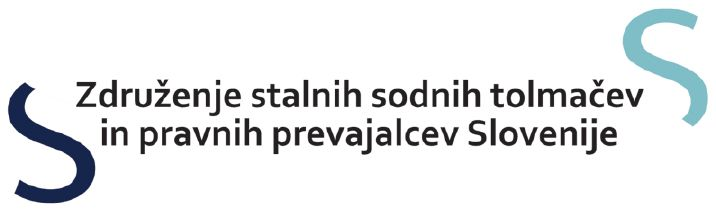 VABILO NA 3. REDNI LETNI OBČNI ZBORZdruženja stalnih sodnih tolmačev in pravnih prevajalcev Slovenije, ki bo vtorek, 11. marca 2014 ob 17.30 urina Fakulteti za elektrotehniko, Tržaška cesta 25, Ljubljana,v predavalnici 4.Predlagani dnevni red:Izvolitev delovnega predsedstva, imenovanje zapisnikarja in overiteljevPoročilo predsednice, računovodje in nadzornega odbora ZdruženjaRazprava o poročilih in potrditev finančnega poročilaNačrti za leto 2014Predlog in sprejem višine članarine za leto 2014Spletna stran ZdruženjaForum, novičke, Facebook in TwitterRaznoČlane Združenja prosimo, da se občnega zbora udeležijo v čim večjem številu. Prisrčno vabljeni!Predsednica Združenjamag. Viktorija Osolnik Kunc